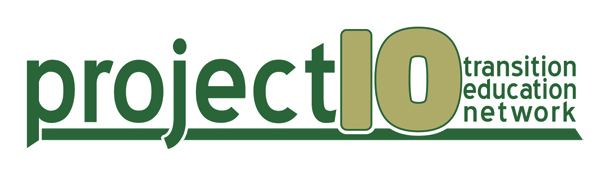 Training and Technical Assistance HandoutKey: SD: Student Development; SFP: Student Focused Planning; PS: Program Structure; IC: Interagency Collaboration; FI: Family Involvement; T: training; TA: technical assistance. Indicators 1: Graduation Rate; 2: Dropout Rate; 13: Postsecondary Goals, Transition IEP; 14: Postschool Outcomes.Project 10 Trainings/TopicsAn Introduction to Successful Grant WritingArtThread Work of Art TrainingBuilding Work Skills for Employment Success: Strategies and ResourcesCommunity Resource MappingDeveloping Quality Transition IEPsDiscovery Process for Students in TransitionPart I: Overview of the Discovery Process in FloridaPart II: Developing Florida Discovery Student Profiles, Representational Portfolios and Visual ResumesPart III: Customized Employment/Work Experience Planning Meeting and Job DevelopmentDiscovery Process for Students in TransitionPart I: Overview of the Discovery Process in FloridaPart II: Developing Florida Discovery Student Profiles, Representational Portfolios and Visual ResumesPart III: Customized Employment/Work Experience Planning Meeting and Job DevelopmentDiscovery Process for Students in TransitionPart I: Overview of the Discovery Process in FloridaPart II: Developing Florida Discovery Student Profiles, Representational Portfolios and Visual ResumesPart III: Customized Employment/Work Experience Planning Meeting and Job DevelopmentDropout Prevention for Students with Disabilities Part I: Florida’s Current StatusPart II:  Strategies for ImprovementDropout Prevention for Students with Disabilities Part I: Florida’s Current StatusPart II:  Strategies for ImprovementGraduation RequirementsIntroduction to Secondary Transition Planning for Students with DisabilitiesInteragency CouncilsConducting Focus Groups Developing Interagency Transition TeamsProject 10 CONNECT: Project Expectations for New and Existing SitesInteragency CouncilsConducting Focus Groups Developing Interagency Transition TeamsProject 10 CONNECT: Project Expectations for New and Existing SitesInteragency CouncilsConducting Focus Groups Developing Interagency Transition TeamsProject 10 CONNECT: Project Expectations for New and Existing SitesJob DevelopmentProject 10, An Overview (website, resources and products)School-Based Enterprise (SBE) Development: Planning, Implementation and EvaluationSelf-Determination and Self-Advocacy Service LearningStanding Up For Me (SUFM)Students Transitioning to Adult Roles (STAR) Person-Centered Planning (PCP)The Florida Summary of Performance (SOP): Requirements and Suggested PracticesTransition Assessment: Using Data for Transition PlanningTransition Basics: Information for Families and Others Who Support Students with DisabilitiesUsing School-Level Data to Increase Graduation Success with DisabilitiesUsing Transition Assessment Data to Write Measurable  Postsecondary GoalsOnline CoursesOnline CoursesCourse TopicURLJob Development http://project10.info/On-LineTraining.php?PageCategory=On-line%20Training Self-Determinationhttp://project10.info/On-LineTraining.php?PageCategory=On-line%20Training Transition Assessmenthttp://project10.info/On-LineTraining.php?PageCategory=On-line%20Training Graduation Requirements http://pdportal.florida-ese.org/ Using Data to Increase Graduation Success http://pdportal.florida-ese.org/ Scope and Sequence for Secondary Transition CoursesScope and Sequence for Secondary Transition CoursesScope and SequenceURL7963140 Self-Determinationhttp://www.project10.info/files/7963140_SelfDetermination_v5.21.15.pdf 7980040 Preparation for Entrepreneurship/
Self-EmploymentScope and Sequence links for all of the Employment Courses are available through the following:http://project10.info/DetailPage.php?MainPageID=280 7980110 Career PreparationScope and Sequence links for all of the Employment Courses are available through the following:http://project10.info/DetailPage.php?MainPageID=280 7980120 Career ExperiencesScope and Sequence links for all of the Employment Courses are available through the following:http://project10.info/DetailPage.php?MainPageID=280 7980130 Career PlacementScope and Sequence links for all of the Employment Courses are available through the following:http://project10.info/DetailPage.php?MainPageID=280 7980150 Supported Competitive EmploymentScope and Sequence links for all of the Employment Courses are available through the following:http://project10.info/DetailPage.php?MainPageID=280 